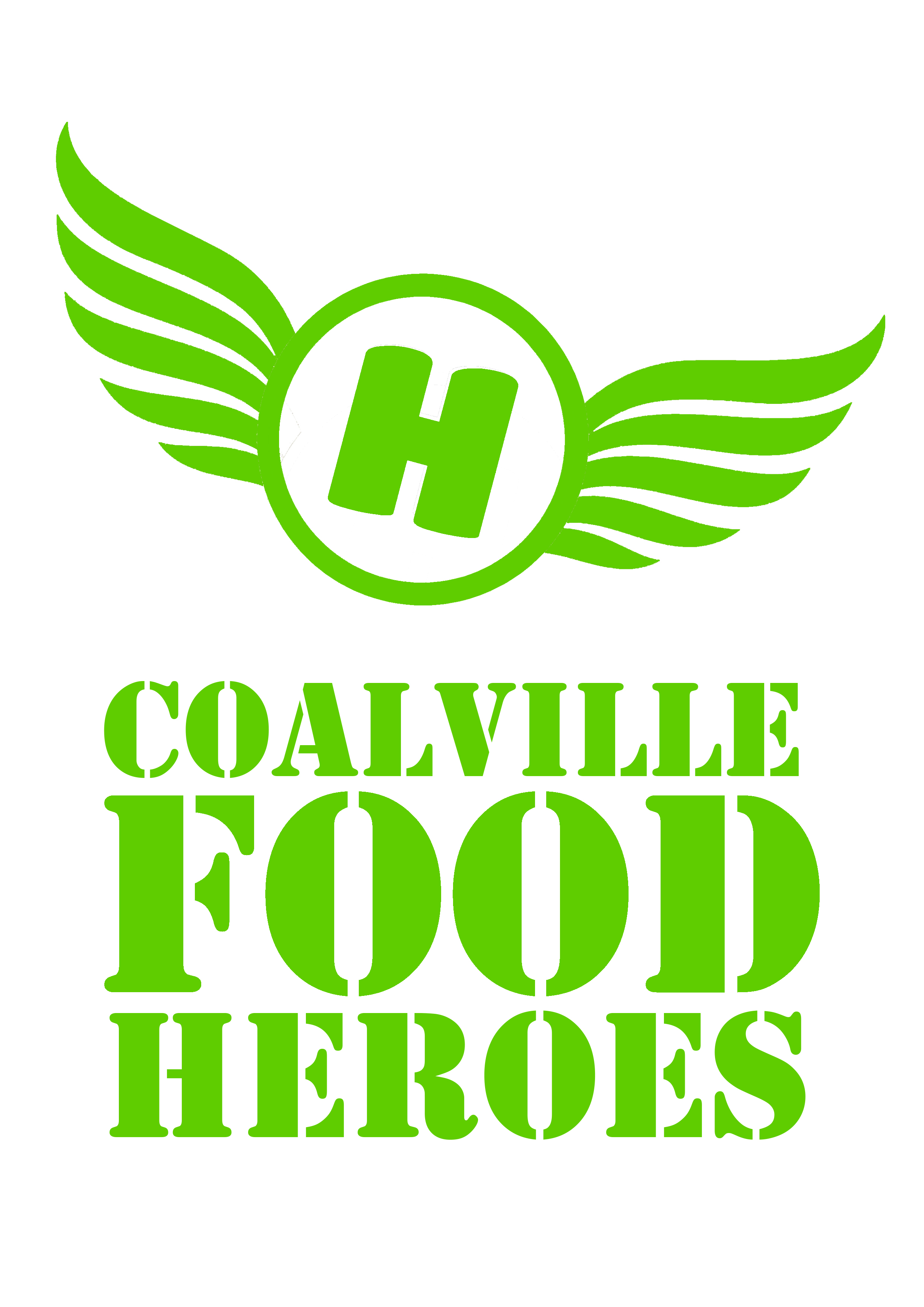 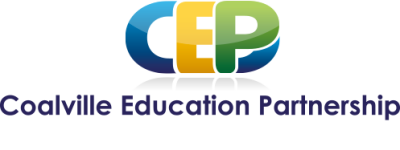 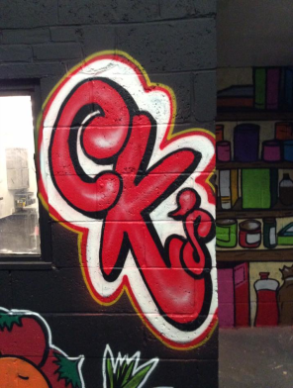 CK’s EVENT BOOKING FORMCoalville Education PartnershipUnit 1-2 Market StreetCoalville, LeicsLE67 3DXClient NameDateDuration / Time of dayContact DetailsE:T:Event LocationNo. of peopleTheme / Food requirementsDelivery DateSet up dateSet up timesPack up times